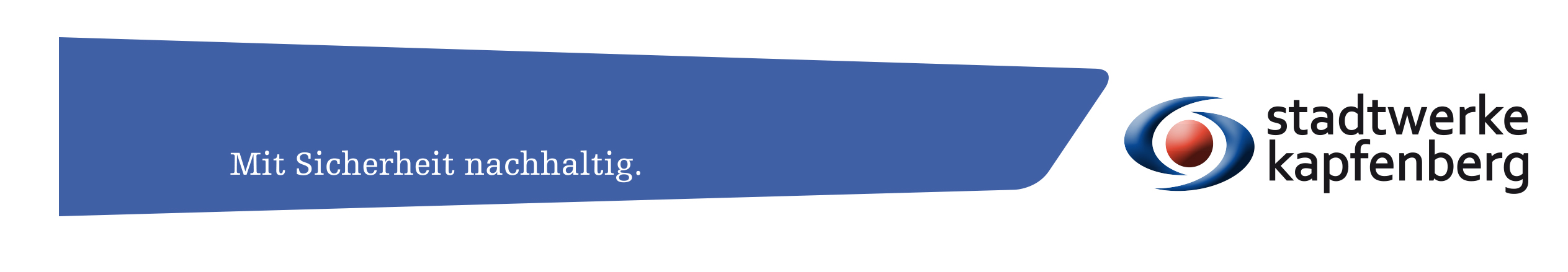 WiderrufsformularWenn Sie den Vertrag widerrufen wollen, können Sie dafür dieses Formular verwenden und an uns senden. Bitte in Blockbuchstaben ausfüllen:Unterschrift Kunde										DatumBitte Namen des Zeichnungsberechtigten in Druckbuchstaben anführen.(*) Unzutreffendes streichen1. Allgemeine DatenKundennummer      Kundennummer       Frau    Herr    Firma   Titel      Geb. Datum (TT/MM/JJJJ)      Zuname      Vorname      Straße      Hausnr.         Stiege         Tür      PLZ      Ort      Telefon / Mobil      E-Mail      2. WiderrufHiermit widerrufe ich den von mir abgeschlossenen Vertrag über die Erbringung der folgenden Dienstleistung:bestellt am (*) / erhalten am (*)